ISN P. 60 Asia/China Physiographic Map Instructions GT Goals 4/17 and 4/20/15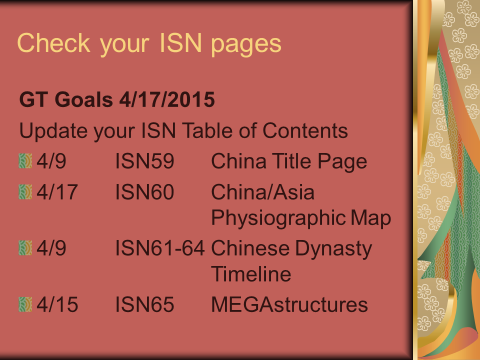 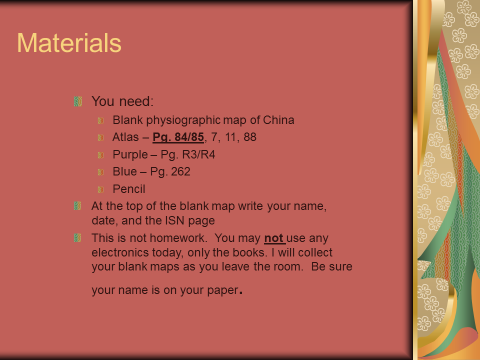 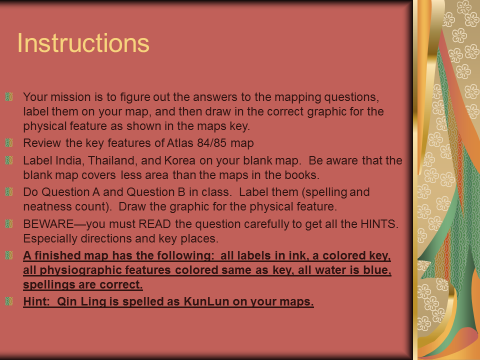 Mapping QuestionsWhat is the vast desert in northwestern China that helped isolate the country from West Asia?What is the body of water that is bounded by Japan, China, and Taiwan?What body of water is surrounded by the Asian mainland and Taiwan, the Philippines, and Borneo?What is the tallest peak in the Himalayas Mountains?What is the mountain range in western China that separates China from Tadzhikistan, Kirigizia, and Zazakhstan?What is the lowland region west of the Gobi Desert that, at 505 feet below sea level is China’s lowest point?What is the river that rises on the Tibetan Plateau and flows southeast to the South China Sea?What is the plain upon which China’s capital, Beijing, is located?What is the river that begins in the plateau of Tibet and runs across the farmlands of northeastern China?What is the plateau in the southwestern part of China that comprises approximately one fourth of the whole country?What is the mountain range south of the plateau of Tibet that extends 1,500 miles through six countries?What body of water is located between Korea and China?What is the river that flows from the plateau of Tibet across central and southern China to the East China Sea?What is the desert that extends 1,000 miles through southeast Mongolia and north China?What is the plateau in southern China where much of China’s rice is grown?What is the basin in central China that is south of the KunLun Mountains?